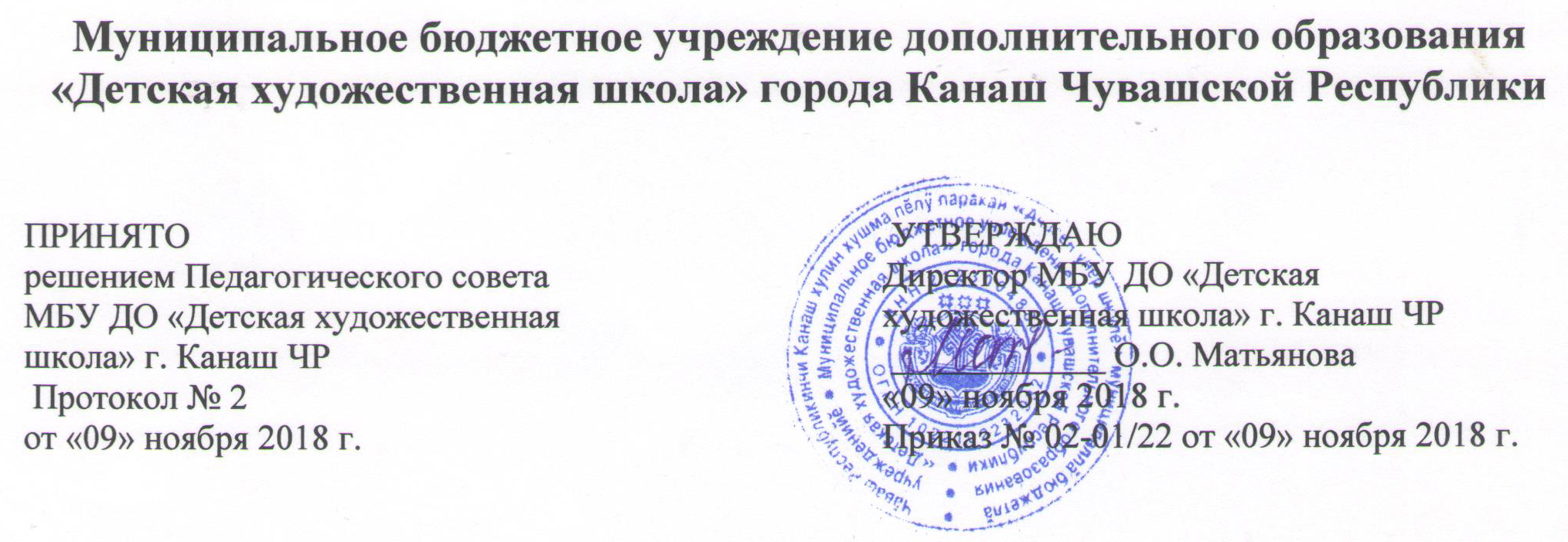 Порядок зачета Муниципальным бюджетным учреждением дополнительного образования «Детская художественная школа» города Канаш Чувашской Республики результатов освоения обучающимися учебных предметов в других образовательных организацияхНастоящий Порядок зачета Муниципальным бюджетным учреждением дополнительного образования «Детская художественная школа» города Канаш Чувашской Республики (Далее – Учреждение) результатов освоения обучающимися учебных предметов в других образовательных организациях (далее – Порядок) разработан в соответствии с  пунктом 7 части 1 статьи 34 Федерального закона от 29.12.2012 № 273-ФЗ «Об образовании в Российской Федерации» в целях реализации академических прав обучающихся на зачет результатов освоения ими учебных предметов в других образовательных организациях. Зачет учебных предметов предполагает:- возможность приема обучающихся на сокращенную образовательную программу, - реализацию образовательной программы по индивидуальному учебному плану, при этом решение о зачете учебного предмета освобождает обучающегося от повторного изучения соответствующего учебного предмета.Условием зачета учебных предметов является наличие сформированных знаний, умений, навыков, соответствующих требованиям программы учебного предмета, которые могут подтверждаться соответствующими документами (справкой об обучении или периоде обучения, индивидуальным планом и другими документами, выданными в других образовательных организациях).Решение о зачете учебных предметов принимает комиссия, сформированная директором Учреждения. На основании решения комиссии директор Учреждения издает соответствующий приказ. В случае отсутствия документов у обучающегося, подтверждающих успешность освоения учебного предмета, для принятия решения комиссия вправе назначить обучающемуся просмотр творческих работ.